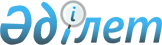 Об установлении ветеринарного режима карантинной зоны с введением карантинного режима и ограничительных мероприятий на территории населенного пункта "Кенбай" Сагизского сельского округаРешение акима Сагизского сельского округа Кызылкогинского района Атырауской области от 5 июля 2013 года № 35. Зарегистрировано Департаментом юстиции Атырауской области 16 июля 2013 года № 2745. Утратило силу - решением акима Сагизского сельского округа Кызылкогинского района Атырауской области от 16 сентября 2013 года № 54      Сноска. Утратило силу решением акима Сагизского сельского округа Кызылкогинского района Атырауской области от 16.09.2013 № 54.

      В соответствии со статьей 35 Закона Республики Казахстан от 23 января 2001 года "О местном государственном управлении и самоуправлении в Республике Казахстан", подпунктом 7) 

      -1 Закона Республики Казахстан от 10 июля 2002 года "О ветеринарии", представления главного государственного ветеринарно-санитарного инспектора государственного учреждения "Кызылкогинcкая районная территориальная инспекция Комитета ветеринарного контроля и надзора Министерства сельского хозяйства Республики Казахстан" за № 92 от 29 апреля 2013 года РЕШИЛ:

      1. Установить ветеринарный режим карантинной зоны с введением ограничительных мероприятий на территории населенного пункта "Кенбай" Сагизского сельского округа в связи с выявлением очага бешенства среди мелкого рогатого скота.

      2. Рекомендовать коммунальному государственному предприятию на праве хозяйственного ведения "Кызылкогинская центральная районная больница" Управления здравоохранения Атырауской области (по согласованию), государственному учреждению "Управление государственного санитарно-эпидемиологического надзора по Кызылкогинскому району Департамента Комитета государственного санитарно-эпидемиологического надзора Министерства здравоохранения Республики Казахстан по Атырауской области" (по согласованию) принять необходимые меры вытекающие из данного решения.

      3. Контроль за исполнением данного решения оставляю за собой.

      4. Настоящее решение вступает в силу со дня государственной регистрации в органах юстиции и вводится в действие со дня первого официального опубликования.



      Cогласовано:


					© 2012. РГП на ПХВ «Институт законодательства и правовой информации Республики Казахстан» Министерства юстиции Республики Казахстан
				
      Исполняющий обязанности акима
Сагизского сельского округа

С. Ахметниязова

      Главный врач коммунального государственного
предприятия на праве хозяйственного ведения
"Кызылкогинская центральная районная больница"
Управления здравоохранения Атырауской области
05 июля 2013 год

С. Тайшыбай

      Руководитель государственного учреждения
"Управление государственного санитарно-
эпидемиологического надзора по Кызылкогинскому
району Департамента Комитета государственного 
санитарно-эпидемиологического надзора
Министерства здравоохранения Республики
Казахстан по Атырауской области"
05 июля 2013 год

А. Аймуратова
